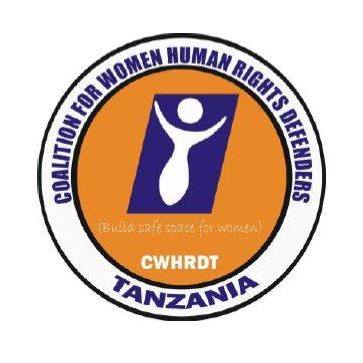 MTANDAO WA WANAWAKE WATETEZI WA HAKI ZA BINADAMU TANZANIACWHRDs TZFOMU YA MAOMBI YA UANACHAMAUtanguliziMtandao wa Wanawake Watetezi wa Haki za Binadamu wa Tanzania (CWHRDs) in Shirika Lisilo la Kiserikali lililosajiriwa Mwezi August, 2019 kama Shirika lisilo la Kiserikali chini ya Kifungu cha sheria No. 2002.  Lengo la shirika ni kutoa salama, kuchengea uwezp na kufadhili wanawake watetezi wa haki za binadamu Tanzania, kuweka kumbukumbu za juhudi za kupambania haki za wanawake, kwa kupitia changamoto mbalimbali katika safari yao ya kupambania haki za binadamu. Mtandao wa Wanawake Watetezi wa Haki za Binadamu Tanzania (CWHRDs Tz), huratibu kazi zinazofanywa na Wanawake Watetezi wa Haki za Binadamu kwa maana ya kukinga na kulinda usalama wa wanawake watetezi wa haki za Binadamu nchini.  Mtandao huu uliundwa kwa nia ya kuchambua mapungufu hatarishi yahusuyo matatizo ya akina mama/changamoto wanazozikabiri wanawake watetezi wa haki za binadamu katika jitihada zao za kutafuta haki za wanawake wa Tanzania, kuwapatia uwezo wa kuweza kujipigania na kusimama imara katika kujisaidiwa wao na familia zao.Tafadhali wasilisha maombi yako pamoja na uthibidisho wa malipo kwa njia ya barua pepe kupitia:cwhrdstz@gmail.com, Pia copy Joyce John Membership Affair Officer kupitia msengaphina@gmail.com. A: FOMU YA MWOMBAJI BINAFSIA: FOMU YA MWOMBAJI BINAFSIA: FOMU YA MWOMBAJI BINAFSI1.0 BASIC INFORMATION / TAARIFA BINAFSI1.0 BASIC INFORMATION / TAARIFA BINAFSI1.0 BASIC INFORMATION / TAARIFA BINAFSI1.1 Jina Kamili1.11Mme☐1.12 Ke ☐1.2Namba ya Simu1.3Anwani1.3Anwani1.4Barua Pepe1.5Uliwezaje kuwa Mwanaharakati  wa Kutetea  Haki za Binadamu? 1.5Uliwezaje kuwa Mwanaharakati  wa Kutetea  Haki za Binadamu? 1.5Uliwezaje kuwa Mwanaharakati  wa Kutetea  Haki za Binadamu? B: FOMU  KWA AJIRI YA SHIRIKAB: FOMU  KWA AJIRI YA SHIRIKAB: FOMU  KWA AJIRI YA SHIRIKAB: FOMU  KWA AJIRI YA SHIRIKAB: FOMU  KWA AJIRI YA SHIRIKAB: FOMU  KWA AJIRI YA SHIRIKA1.0 TAARIFA ZA MSINGI1.0 TAARIFA ZA MSINGI1.0 TAARIFA ZA MSINGI1.0 TAARIFA ZA MSINGI1.0 TAARIFA ZA MSINGI1.0 TAARIFA ZA MSINGIJina la Kisheria (na kifupi):Jina la Kisheria (na kifupi): Anwani: Anwani: Namba ya Simu Namba ya Simu Namba ya Simu Namba ya SimuBarua PepeBarua Pepe Namba ya Simu Namba ya Simu Namba ya Simu Namba ya SimuTovutiTovutiLimesajiriwa na Mamlaka Husika?☐Ndiyo☐HapanaLimesajiriwa na Mamlaka Husika?☐Ndiyo☐HapanaLimesajiriwa na Mamlaka Husika?☐Ndiyo☐HapanaLimesajiriwa na Mamlaka Husika?☐Ndiyo☐HapanaReg No: Namba ya UsajiriReg No: Namba ya UsajiriLimesajiriwa na Mamlaka Husika?☐Ndiyo☐HapanaLimesajiriwa na Mamlaka Husika?☐Ndiyo☐HapanaLimesajiriwa na Mamlaka Husika?☐Ndiyo☐HapanaLimesajiriwa na Mamlaka Husika?☐Ndiyo☐HapanaMwaka wa KusajiriwaMwaka wa KusajiriwaShirika lina Bodi ya Wakurugenzi? Hapana☐Ndiyo☐Shirika lina Bodi ya Wakurugenzi? Hapana☐Ndiyo☐Shirika lina Bodi ya Wakurugenzi? Hapana☐Ndiyo☐Shirika lina Bodi ya Wakurugenzi? Hapana☐Ndiyo☐Idadi ya Wakurugenzi wa BodiWanawake:Wanaume:Idadi ya Wakurugenzi wa BodiWanawake:Wanaume:Jina la Mkurugenzi wa Shirika/Kiongozi:Jina la Mkurugenzi wa Shirika/Kiongozi:Jina la Mkurugenzi wa Shirika/Kiongozi:Jina la Mwenyekiti wa BodiJina la Mwenyekiti wa BodiJina la Mwenyekiti wa BodiMwanamme☐	Mwanamke☐Mwanamme☐	Mwanamke☐Mwanamme☐	Mwanamke☐Mwanamme☐Mwanamke ☐Mwanamme☐Mwanamke ☐Mwanamme☐Mwanamke ☐2.0 ENEO LA KAZI:2.0 ENEO LA KAZI:2.0 ENEO LA KAZI:2.0 ENEO LA KAZI:2.0 ENEO LA KAZI:2.0 ENEO LA KAZI:2.1 Tafadhali toa maelezo ya kutosha kuhusu Eneo la Kazi2.1 Tafadhali toa maelezo ya kutosha kuhusu Eneo la Kazi2.1 Tafadhali toa maelezo ya kutosha kuhusu Eneo la Kazi2.1 Tafadhali toa maelezo ya kutosha kuhusu Eneo la Kazi2.1 Tafadhali toa maelezo ya kutosha kuhusu Eneo la Kazi2.1 Tafadhali toa maelezo ya kutosha kuhusu Eneo la Kazi3.0  LENGO/MAONO3.0  LENGO/MAONO3.0  LENGO/MAONO3.0  LENGO/MAONO3.0  LENGO/MAONO3.0  LENGO/MAONO3.1 Lengo3.1 Lengo3.1 Lengo3.1 Lengo3.1 Lengo3.1 Lengo3.4 Maono3.4 Maono3.4 Maono3.4 Maono3.4 Maono3.4 Maono4.0 MAELEZO KUHUSU SHIRIKA (Kama maombi ni kwa ajiri ya Shirika)4.0 MAELEZO KUHUSU SHIRIKA (Kama maombi ni kwa ajiri ya Shirika)4.0 MAELEZO KUHUSU SHIRIKA (Kama maombi ni kwa ajiri ya Shirika)4.0 MAELEZO KUHUSU SHIRIKA (Kama maombi ni kwa ajiri ya Shirika)4.0 MAELEZO KUHUSU SHIRIKA (Kama maombi ni kwa ajiri ya Shirika)4.0 MAELEZO KUHUSU SHIRIKA (Kama maombi ni kwa ajiri ya Shirika)4.1 Toa maelezo kuhusu shirika lako (maneno 150)4.1 Toa maelezo kuhusu shirika lako (maneno 150)4.1 Toa maelezo kuhusu shirika lako (maneno 150)4.1 Toa maelezo kuhusu shirika lako (maneno 150)4.1 Toa maelezo kuhusu shirika lako (maneno 150)4.1 Toa maelezo kuhusu shirika lako (maneno 150)4.2 Sababu za kujiunga kwenye Mtandao wa Wanawake Watetezi wa Haki za Binadamu (Maneno yasizidi 1,000)4.2 Sababu za kujiunga kwenye Mtandao wa Wanawake Watetezi wa Haki za Binadamu (Maneno yasizidi 1,000)4.2 Sababu za kujiunga kwenye Mtandao wa Wanawake Watetezi wa Haki za Binadamu (Maneno yasizidi 1,000)4.2 Sababu za kujiunga kwenye Mtandao wa Wanawake Watetezi wa Haki za Binadamu (Maneno yasizidi 1,000)4.2 Sababu za kujiunga kwenye Mtandao wa Wanawake Watetezi wa Haki za Binadamu (Maneno yasizidi 1,000)4.2 Sababu za kujiunga kwenye Mtandao wa Wanawake Watetezi wa Haki za Binadamu (Maneno yasizidi 1,000)5.0 MDHAMINI5.0 MDHAMINI5.0 MDHAMINI5.0 MDHAMINI5.0 MDHAMINI5.0 MDHAMINI5.1 Jina5.2 Jina5.2 Jina5.2 Jina5.2 Jina5.3 Jina5.1.1 Shirika5.2.1 Shirika5.2.1 Shirika5.2.1 Shirika5.2.1 Shirika5.3.1 Organization/Shirika5.1.2 Anwani5.2.2 Anwani5.2.2 Anwani5.2.2 Anwani5.2.2 Anwani5.3.2Anwani5.1.3 Barua Pepe5.2.3 Barua Pepe5.2.3 Barua Pepe5.2.3 Barua Pepe5.2.3 Barua Pepe5.3.3 Barua Pepe5.1.4 Simu5.2.4 Simu5.2.4 Simu5.2.4 Simu5.2.4 Simu5.3.4 Simu6.0VIAMBATANISHO:6.0VIAMBATANISHO:6.0VIAMBATANISHO:6.0VIAMBATANISHO:6.0VIAMBATANISHO:6.0VIAMBATANISHO:Uwasilishapo maombi yako kumbuka kuambatanisha vifuatavyoUwasilishapo maombi yako kumbuka kuambatanisha vifuatavyoUwasilishapo maombi yako kumbuka kuambatanisha vifuatavyoUwasilishapo maombi yako kumbuka kuambatanisha vifuatavyoUwasilishapo maombi yako kumbuka kuambatanisha vifuatavyoUwasilishapo maombi yako kumbuka kuambatanisha vifuatavyo7.  AINA ZA UANACHAMA7.  AINA ZA UANACHAMA7.  AINA ZA UANACHAMA7.  AINA ZA UANACHAMA7.  AINA ZA UANACHAMA7.  AINA ZA UANACHAMA a).  Binafsi (    )b).  Shirika (  ) a).  Binafsi (    )b).  Shirika (  ) a).  Binafsi (    )b).  Shirika (  ) a).  Binafsi (    )b).  Shirika (  ) a).  Binafsi (    )b).  Shirika (  ) a).  Binafsi (    )b).  Shirika (  )8. Ada ya Uanachamaa). Binafsi   (i)Usajili  30,000 (ii) Ada ya mwaka 50,000b). Shirika  (i) Usajili 50,000 (iii) Ada ya mwaka 100,000Malipo yote yafanyike kupitia benki akaunti ya sekiretarieti.Jina la Benki BANK OF AFRICAJina akaunti CWHRD-TZAkaunti namba 019284100048. Ada ya Uanachamaa). Binafsi   (i)Usajili  30,000 (ii) Ada ya mwaka 50,000b). Shirika  (i) Usajili 50,000 (iii) Ada ya mwaka 100,000Malipo yote yafanyike kupitia benki akaunti ya sekiretarieti.Jina la Benki BANK OF AFRICAJina akaunti CWHRD-TZAkaunti namba 019284100048. Ada ya Uanachamaa). Binafsi   (i)Usajili  30,000 (ii) Ada ya mwaka 50,000b). Shirika  (i) Usajili 50,000 (iii) Ada ya mwaka 100,000Malipo yote yafanyike kupitia benki akaunti ya sekiretarieti.Jina la Benki BANK OF AFRICAJina akaunti CWHRD-TZAkaunti namba 019284100048. Ada ya Uanachamaa). Binafsi   (i)Usajili  30,000 (ii) Ada ya mwaka 50,000b). Shirika  (i) Usajili 50,000 (iii) Ada ya mwaka 100,000Malipo yote yafanyike kupitia benki akaunti ya sekiretarieti.Jina la Benki BANK OF AFRICAJina akaunti CWHRD-TZAkaunti namba 019284100048. Ada ya Uanachamaa). Binafsi   (i)Usajili  30,000 (ii) Ada ya mwaka 50,000b). Shirika  (i) Usajili 50,000 (iii) Ada ya mwaka 100,000Malipo yote yafanyike kupitia benki akaunti ya sekiretarieti.Jina la Benki BANK OF AFRICAJina akaunti CWHRD-TZAkaunti namba 019284100048. Ada ya Uanachamaa). Binafsi   (i)Usajili  30,000 (ii) Ada ya mwaka 50,000b). Shirika  (i) Usajili 50,000 (iii) Ada ya mwaka 100,000Malipo yote yafanyike kupitia benki akaunti ya sekiretarieti.Jina la Benki BANK OF AFRICAJina akaunti CWHRD-TZAkaunti namba 01928410004